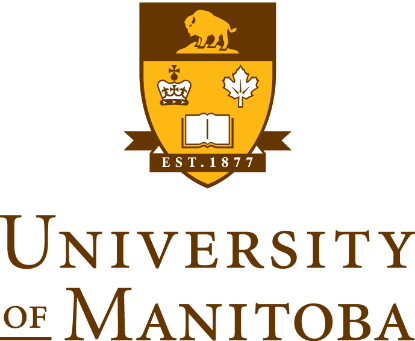 Event Calendar Provisioning – Approval FormPlease refer to the Access and Privacy Office recommendations document below;http://umanitoba.ca/admin/vp_admin/ofp/fippa/media/Event_Registration_Guidelines.pdf Requester InformationRequester InformationName of RequesterFaculty/Unit and DepartmentPhone NumberEmail AddressApprover DetailsApprover DetailsCalendar Site Approver Name (Site Administrators only)For User Access RequestFor User Access RequestEmail Address of user:(ie. email@Umanitoba.ca)Add  Remove  Level of Access Requested:Level of Access Requested:       Site Administrator  Create, Edit, publish and delete events.       Site Approvers  Approve and publish events.       Event Coordinators  Create, edit and submit events only.For Site / Category Request (MCO Approval Required)For Site / Category Request (MCO Approval Required)IST Service Desk will consult with MCO office for any Calendar or Category name requests and attach approval email to this document. Email approvals will be sent to Jamie.Isfeld@umanitoba.ca IST Service Desk will consult with MCO office for any Calendar or Category name requests and attach approval email to this document. Email approvals will be sent to Jamie.Isfeld@umanitoba.ca Name of Category requestedAdd  Remove   Name of Category  	Special Instructions:Name of Event Calendar Site RequestedAdd  Remove   Informational Only   Name of Site:	